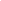 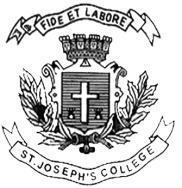 ST. JOSEPH’S COLLEGE (AUTONOMOUS), BENGALURU -27MA JOURNALISM & MASS COMMUNICATION – IV SEMESTERSEMESTER EXAMINATION: APRIL 2023(Examination conducted in May 2023)MC 0220: BUSINESS JOURNALISM Time: 2 ½ Hours								    Max Marks: 70This paper contains TWO printed pages and THREE partsAnswer any FIVE questions in 100 words each.                                                  (5X2=10)Write a short note on SEBI.What is Bull market and Bear Market?Define FDI. Detail its pros and cons. List the five important parameters while writing an earnings report.Briefly explain the new age banking in India.List the five business newspapers and few top financial magazines in IndiaAnswer any SIX questions in 200-300 words each.                                       (6X5=30)Explain the problems of the real estate sector in India and how the government of India  is trying to support the sectorIllustrate the nuances of structuring of the Indian retail sector and how FDI is playing a key role in developing the sector. Discuss the channels available for an entrepreneur to raise capital in India. Trace the process of taking the company to a public offer / IPO.Explain the role of RBI in calibrating the economy.Do you think the Indian economy is on the right track? What are your views?Explain the process of demonetization and what are the pros and cons of that       move.Answer any TWO questions in 300-400 words each.                                         (2X15=30)Explain with at least two examples of how the NBFC sector has turned into a sector    which requires support.Explain the aspects of GST. Detail the various advantages and disadvantages of this step. Explain the controversy surrounding the purchase of Rafale Fighter Jet for the Indian Air Force. Elucidate the policy related to such procurements in the Indian defence sector.  *****************